Международнаянаучно-практическая конференцияэкономика. образование. право. научные исследования состояния и развития современного общества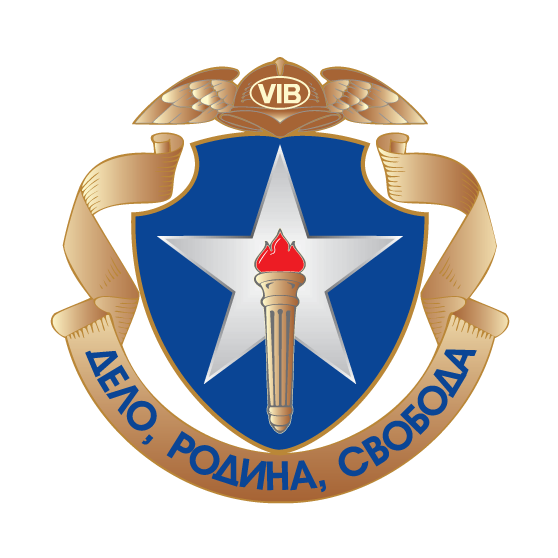 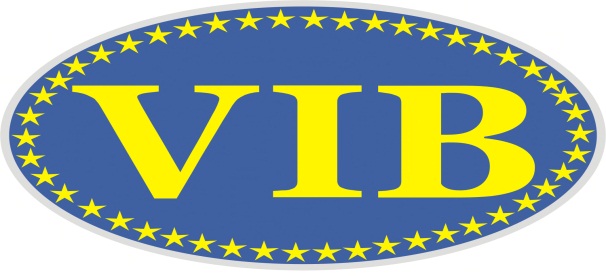 01-31 октября 2016 годаВолгоградУважаемые коллеги!ЧОУ ВПО «Волгоградский институт бизнеса», редакция рецензируемого научного журнала «Бизнес. Образование. Право. Вестник Волгоградского института бизнеса» (официальный сайт журнала: http://vestnik.volbi.ru/), включенного в Перечень ведущих рецензируемых научных журналов и изданий, в которых должны быть опубликованы основные научные результаты диссертаций на соискание ученых степеней доктора и кандидата наук (письмо Минобрнауки России № 13-6518 от 01.12.2015г.), совместно с Вольным экономическим обществом России и Волгоградским региональным отделением РАЕН приглашают Вас принять участие в Международной научно-практической конференции:экономика. образование. право. научные исследования состояния и развития современного обществаДля участия в международной научно-практической конференции приглашаем преподавателей вузов, специалистов, докторантов, аспирантов, магистрантов, практикующих специалистов, студентов высших учебных заведений (только в соавторстве с руководителем), а также всех, проявляющих интерес к рассматриваемой проблематике.Области исследования по научным направлениям конференции:Секция 1. Экономические наукиСекция 2. Юридические наукиСекция 3. Педагогические наукиКонференция проводится заочно (форма проведения в печатном сборнике материалов не упоминается).Все материалы проходят рецензирование и проверку на оригинальность.К участию принимаются статьи и тезисы, которые будут опубликованы в электронном сборнике научных трудов  по итогам конференции. Требования к материалам:Актуальность: Статья должна быть выполнена на актуальную тему и содержать результаты глубокого самостоятельного исследования.Уникальность текста: Оригинальность текста должна составлять не менее 65%.Ответственность: Полную ответственность за достоверность  информации несут участники международной конференции, их научные руководители. Наличие знака копирайта (©) с указанием автора и текущего года в конце статьи обязательно.Сборник статей будет зарегистрирован в наукометрической базе РИНЦ (Российский индекс научного цитирования) и будет опубликован на сайте электронной библиотеки Elibrary.ru. Все статьи, принявшие участие в конференции, будут проиндексированы в системе РИНЦ.Участники мероприятия  получают по итогам конференции:- диплом участника конференции (печатный вариант), заверенный подписью и печатью– посредством Почты России;- электронный сборник материалов конференции (файл в формате pdf) – по электронной почте.КОНТРОЛЬНЫЕ ДАТЫОРГАНИЗАЦИОННЫЙ КОМИТЕТ КОНФЕРЕНЦИИПОРЯДОК ПРОВЕДЕНИЯ КОНФЕРЕНЦИИЧтобы поучаствовать в конференции, Вам необходимо отправить в одном письме тремя файлами по адресу: vib-nauka@mail.ru до 01 октября2016 года (включительно):а) статью;б) отсканированную квитанцию, подтверждающую оплату оргвзноса (о стоимости участия подробнее прописано в разделе «Расчет стоимости участия»);в) сведения об авторе (или об авторах, если их несколько) – заявка на публикацию статьи в сборникеНазвания файлов по фамилии первого автора, например:Иванов_статья.docИванов_заявка.docИванов_оплата.docПисьмо следует отправлять с пометкой: «Материалы для участия в конференции «Октябрь» (фамилия автора)».Сведения об авторах требуется оформить в виде таблице. На каждого автора сведения об авторе оформляются отдельно.Авторам, отправившим материалы по электронной почте и не получившим подтверждения их получения, просьба продублировать заявку. Материалы, направленные позже указанного срока, к рассмотрению приниматься не будут. Отправка дипломов за участие в конференции по Почте России осуществляется только по одному адресу, вне зависимости от количества авторов научной работы, поэтому тому автору, на чье имя приходит письмо, необходимо позаботиться о том, чтобы все соавторы имели возможность получить свои дипломы. За неполучение материалов, отправленных по указанному адресу по причинам несогласованности авторов друг с другом, оргкомитет конференции ответственности не несет.Каждый участник конференции вправе запросить справку (в электронном виде), которая подтверждает его участие в конференции и публикацию в электронном сборнике научных трудов. Справка направляется по запросу автора после принятия оргкомитетом всех материалов (в течение 48 часов после запроса). ТРЕБОВАНИЯ К ОФОРМЛЕНИЮ СТАТЬИК публикации принимаются статьи объёмом не менее 5 страниц машинописного текста .Правила оформления статьи: Текст написан в формате Microsoft Word. Формат страницы: А4 (210×297 мм). Поля: 2 см – со всех сторон. Размер шрифта (кегель) – 14; тип шрифта– Times NewRoman. Междустрочный интервал – полуторный, выравнивание – «по ширине», абзацный отступ – 1,25 см, ориентация листа – «книжная».Библиографический список является обязательным элементом текста. Приводится на русском и английском языках.Пример оформления библиографического списка:Библиографический список:Боголюбов, А. Н. О вещественных резонансах в волноводе с неоднородным заполнением / А. Н. Боголюбов, А. Л. Делицын, M. Д. Малых // Вестн. Моск. ун-та. Сер. 3, Физика. Астрономия. – 2001. – № 5. – С. 23–25. – Библиогр.: с. 25.Васильев, С. И. Симфония стекла / С. И. Васильев // Архитектура жилых зданий. – 2006. – № 3.– С. 53–56.Вернадский, В. И. Живое вещество и биосфера / В. И. Вернадский; отв. ред. А. Л. Яншин. − М. : Наука, 1994. − 672 с.ГОСТ Р 517721–2001. Аппаратура радиоэлектронная бытовая. Входные и выходные параметры и типы соединений. Технические требования. – Введ. 2002–01–01. – М. : Изд-во стандартов, 2001. – IV, 27 с. : ил.Записки о чумном бунте. Автограф // РО ИРЛИ. Ф.265. Оп.2 . Д.1195. Л.7 - 10.Российская государственная библиотека [Электронный ресурс] / Центр информ. технологий РГБ. - Электрон, дан. - М.: Рос.гос. б-ка. 1997. - Режим доступа: http: // www. rsl. ruСнегирев, А. А. Инновационное управление : курс лекций / А. А. Снегирев ; Федер. Агентство по образованию, Моск. инженер.-физ. ин-т (гос. ун-т). − М.: МИФИ, 2009. − 83 с. − (Учебная книга инженера-физика) (Инновационная программа инженерно-физического образования).Библиографический список литературы обуславливает необходимость наличия цитат или ссылок в тексте. Оформлять цитаты следует в виде отсылок в тексте статьи в квадратных скобках, например: [1], где цифрой обозначен порядковый номер источника в библиографическом списке (ГОСТР 7.0.5-2008 «Библиографическая ссылка. Общие требования и правила составления»).Тексты оформляются следующим образом:название статьи - прописными буквами, полужирно, шрифт Times NewRoman, кегель 14, через одинарный интервал, выравнивание по центру (на русском и английском языках);фамилия автора(-ов) и инициалы –полужирно, шрифт Times NewRoman, кегель 14, через одинарный интервал, выравнивание по правому краю;ученая степень, ученое звание автора(-ов) (если есть), должность - полужирно, шрифт Times NewRoman, кегель 14, через одинарный интервал, выравнивание по правому краю;наименование организации (полностью, без аббревиатур), город - полужирно, шрифт Times NewRoman, кегель 14, через одинарный интервал, выравнивание по правому краю;все данные автора приводятся на английском языке;аннотация на русском и английском языках (объёмом до 600 знаков);ключевые слова на русском и английском языках (до 10 слов).Далее через полуторный интервал печатается текст.Переносы в тексте не ставить.Название и номера рисунков указываются под рисунками, названия и номера таблиц – над таблицами. Таблицы, схемы, рисунки, формулы, графики не должны выходить за пределы указанных полей (шрифт в таблицах и на рисунках – не менее 10пт). Обязателен индекс статьи по универсальной десятичной классификации (УДК).Некорректно оформленные материалы могут быть сняты с участия в конференции в том случае, если автор отказывается переоформлять свои материалы верно или предоставляет заведомо ложную информацию. Будьте внимательны при оформлении материалов!РАСЧЕТ СТОИМОСТИ УЧАСТИЯ И ПУБЛИКАЦИИОргвзнос оплачивается для возмещения организационных, издательских и полиграфических расходов. Электронный сборник научных трудов конференции входит в сумму оргвзноса.Дипломы мы отправляем по Почте России на то имя, которое указано в сведениях об авторах как получатель, электронный сборник в формате pdf отправляется по электронной почте тому автору, который высылал материалы для участия в конференции.Все получатели дипломов оплачивают пересылку экземпляров по почте наложенным платежом.БЕСПЛАТНО участвуют в конференции и публикуются все авторы – члены редколлегии и редакционного совета рецензируемого научного журнала «Бизнес. Образование. Право. Вестник Волгоградского института бизнеса».БЕСПЛАТНО публикуются материалы авторов Российской федерации и стран зарубежья, ЕСЛИ в статье делаются ссылки на публикации из журнала «Бизнес. Образование. Право. Вестник Волгоградского института бизнеса» в количестве не менее десяти (10).БЕСПЛАТНО публикуются материалы членов клуба ученых журнала «Бизнес. Образование. Право. Вестник Волгоградского института бизнеса». Информация на сайте журнала по ссылке: http://vestnik.volbi.ru/klub-uchenyh-zhurnala.htmlБЕСПЛАТНО публикуются аспиранты очной формы обучения.Оргвзнос для участниковСтоимость оргвзноса для  участия в конференции составляет 100 рублей.Стоимость публикации научной статьи объемом до 5 страниц (А-4 шрифт Times NewRoman, кегель 14) -100 рублей. Стоимость страницы (А-4 шрифт Times NewRoman, кегель 14) публикации свыше 5 страниц за каждую дополнительную страницу – 100 рублей. Стоимость объемных публикаций - по согласованию.Список литературы, первая страница со сведениями об авторе (-ах) и переводными текстами, темой, ключевыми славами, аннотацией и т.д. входят в общее число страниц при оплате за статью.За каждого соавтора дополнительно необходимо оплатить 50 рублей.Минимальный объем публикации – 3 страницы (тезисный формат).ВНИМАНИЕ! Если Вы не уверены в том, примут ли Вашу статью к участию в конференции, или у Вас есть сомнения по поводу итоговой стоимости участия, пожалуйста, обязательно напишите нам на электронную почту, мы Вам всё разъясним!ФОРМА ЗАЯВКИ (СВЕДЕНИЯ ОБ АВТОРЕ) И ТРЕБОВАНИЯ К ЕЕ ОФОРМЛЕНИЮ Сведения об авторах требуется оформить в таблице. На каждого автора сведения об авторе оформляются отдельно.БАНКОВСКИЕ РЕКВИЗИТЫ ДЛЯ ОПЛАТЫ ОРГВЗНОСА КОНТАКТЫ400010, г. Волгоград, ул. Качинцев, 63, каб. 107тел.: (8442) 22-35-47 По всем вопросам обращайтесь по электронной почте: vib-nauka@mail.ru с пометкой «для конференции».Главный редактор: д. э. н., профессор Ващенко Александр НиколаевичСотрудники редакции:Заместитель главного редактора: к. э. н. Кумейко Елена Анатольевна;Ответственный секретарь — Хохлова Александра Олеговна;Помощник главного редактора по маркетингу и качеству – Радкевич Наталья Владимировна.Области исследования по направлению специальности:Эксперты-модераторыредакции научного журнала «Бизнес. Образование. Право. Вестник Волгоградского института бизнеса» по научным направлениям исследования:08.00.01 Экономическая теорияНовиков М. В. - к.э.н., доцент кафедры экономики и управления Волгоградского института бизнеса (г. Волгоград)Московцев А. Ф. - д.э.н., профессор, зав. каф. «Менеджмент, маркетинг и организация производства» Волгоградского государственного технического университета (г. Волгоград).08.00.05 Экономика и управление народным хозяйствомЭкономика, организация и управление предприятиями, отраслями, комплексамиУправление инновациями.Региональная экономика. Тема: "Цели, задачи и направления социально-экономического развития Волгоградской области до 2030 года "Логистика.Экономика труда.Экономика народонаселения и демография.Экономика природопользования.Экономика предпринимательства.Маркетинг.Менеджмент.Ценообразование. Экономическая безопасностьСтандартизация и управление качеством продукции.Землеустройство. Рекреация и туризм.Шамрай Л. В. - к.э.н., доцент кафедры экономики и управления Волгоградского института бизнеса (г. Волгоград)Попова М. Ю., к.э.н, начальник отдела стратегического планирования Управления стратегического планирования и административной реформы, комитета экономики Волгоградской области (г. Волгоград)Сазонов С. П., д. э. н., профессор, академик РАЕН, академик РАЕ ВолгГTУ, зав. каф. «Экономика и финансы предприятий», руководитель Управления Федерального казначейства по Волгоградской области; председатель редакционного совета научного рецензируемого журнала «Бизнес. Образование. Право. Вестник Волгоградского института бизнеса» (г. Волгоград)08.00.10 Финансы, денежное обращение и кредитИзюмова О. Н. -к.э.н.,доцент, заместитель зав. кафедрой «Финансово-экономические дисциплины» Волгоградского института бизнеса (г. Волгоград)Горшкова Н. В. - д.э.н., профессор, зав. каф. « Теория финансов, кредита и налогообложения» ВОЛГУ (г. Волгоград).08.00.12 Бухгалтерский учет, статистикаКалиничева Р. В. - д.э.н., профессор, проректор по учебной работе Волгоградского кооперативного института (г. Волгоград)08.00.13 Математические и инструментальные методы экономикиРуденко А. Ю. - к.э.н., доцент кафедры информатики и математики Волгоградского института бизнеса (г. Волгоград)Терелянский П. В. -  к.т.н., д.э.н., профессор, зав. каф. «Информационные технологии в экономике» Волгоградский государственный технический университет (г. Волгоград)Рогачев А. Ф. - д. техн. н., профессор, член-корр. Российской академии естественных наук, зав. кафедрой "Математическое моделирование и информатика" Волгоградского государственного аграрного университета (г. Волгоград).08.00.14 Мировая экономикаЛеденева М. В.- д.э.н., доцент, профессор кафедры экономики и управления Волгоградского института бизнеса (г. Волгоград)Области исследования по направлению специальности:Эксперты-модераторыредакции научного журнала «Бизнес. Образование. Право. Вестник Волгоградского института бизнеса» по научным направлениям исследования12.00.01 Теория и история права и государства; история учений о праве и государствеСорокина Н. В. - к.и.н., доцент, помощник ректора по дистанционным образовательным технологиямВолгоградского института бизнеса (г. Волгоград)Анисимов П. В. - д.ю.н., профессор, зав. кафедрой теории и истории государства и права Волгоградского института бизнеса (г. Волгоград)12.00.02 Конституционное право; конституционный судебный процесс; муниципальное правоГрачев Н. И. - д.ю.н., профессор кафедры теории и истории государства и права Волгоградского института бизнеса (г. Волгоград)Голоманчук Э. В. – к.ю.н., доцент кафедры конституционного и административного права Волгоградского филиала ФГБОУ ВО « Российская академия народного хозяйства и государственной службы при Президенте Российской Федерации» (г. Волгоград) 12.00.03 Гражданское право; предпринимательское право; семейное право; международное частное правоНарушкевич С. В. – к.ю.н., доцент, зав. кафедрой гражданского права Волгоградского института бизнеса (г. Волгоград)Коробейникова Е. Н. - к.ю.н., доцент кафедры гражданского права Волгоградского института бизнеса (г. Волгоград)Квициния Н. В. – к.ю.н., доцент кафедры гражданского права Волгоградского института бизнеса (г. Волгоград)12.00.04 Финансовое право; налоговое право; бюджетное правоМиронова С. М. – к.ю.н., доцент, зав. кафедрой конституционного и административного права Волгоградского института бизнеса (г. Волгоград)12.00.05 Трудовое право; право социального обеспеченияМедведев А. В. - к.ю.н., доцент кафедры Социального права, государственной и муниципальной службы ФГОУ ВО «Уральский государственный юридический университет»(г. Екатеринбург)12.00.06 Земельное право; природоресурсное право; экологическое право; аграрное правоВинокуров А. Ю. - д.ю.н., профессор ФГКОУ ВО «Академия Генеральной прокуратуры РФ»(г. Москва)12.00.07 Корпоративное право; энергетическое правоЕрмолова О. Н. - к.ю.н., доцент кафедры гражданского и международного частного права Саратовской юридической академии(г. Саратов)Фомичева Н. В. – к.ю.н., доцент кафедры гражданского и семейного права Саратовской государственной юридической академии(г. Саратов)12.00.08 Уголовное право и криминология; уголовно-исполнительное правоСинельников А.В. - к.ю.н., доцент кафедры уголовного права института права Волгоградского государственного университета (г. Волгоград)12.00.09 Уголовный процессФортуна К. А. - к.ю.н., профессор кафедры уголовного права и процесса Волгоградского института бизнеса (г. Волгоград)Артамонова Е. А. - к.ю.н., доцент кафедры уголовного права и процесса Юридического института Северо-Кавказского федерального университета(г. Ставрополь)12.00.10 Международное право; Европейское правоЛипкина Н. Н. - к.ю.н., доцент кафедры европейского права и сравнительного правоведения ФГБОУ ВО « Саратовская государственная юридическая академия»(г. Саратов)12.00.11 Судебная деятельность, прокурорская деятельность, правозащитная и правоохранительная деятельностьМамыкин А. С. – к.ю.н., доцент, зав. кафедрой организации судебной и правоохранительной деятельности Российского Государственного университета правосудия, заслуженный юрист Российской Федерации, полковник юстиции в отставке (г. Москва)12.00.12 Криминалистика; судебно-экспертная деятельность; оперативно-розыскная деятельностьКалюжный А. Н. - к.ю.н., доцент Академии Федеральной службы охраны Российской Федерации(г. Орел)12.00.13 Информационное правоКовалева Н. Н. -д.ю.н., доцент кафедры административного и муниципального права ФГБОУ ВО «Саратовская государственная юридическая академия»(г. Саратов)12.00.14 Административное право; административный процессЮсупов В. А. - д.ю.н., профессор,  председатель Общественного совета при Управлении Росреестра по Волгоградской области; президент Евразийской академии административных наук (г. Волгоград)12.00.15 Гражданский процесс арбитражный процессМохов А. А. - д.ю.н., профессор кафедры предпринимательского и корпоративного права Московской государственной юридической академии им. О.Е. Кутафина (г. Москва)Области исследования по направлению специальности:Эксперты-модераторыредакции научного журнала «Бизнес. Образование. Право. Вестник Волгоградского института бизнеса» по научным направлениям исследования:13.00.01 Общая педагогика, история педагогики и образованияКожанова М. Б. - д.п.н., профессор, проректор по воспитательной работе и социальным вопросам ФГБОУ ВПО « Чувашский государственный педагогический университет им. И. Я. Яковлева» (г. Чебоксары)13.00.02 Теория и методика обучения и воспитания (по областям и уровням образования)Захарова Л. М. - д.п.н., профессор, зав. кафедрой дошкольного и начального общего образования ФГБОУ ВПО « Ульяновский государственный педагогический университет им. И. Н. Ульянова» (г. Ульяновск)13.00.03 Коррекционная педагогика (сурдопедагогика и тифлопедагогика, олигофренопедагогика и логопедия)Лапп Е. А. - к.п.н., доцент кафедры специальной педагогики и психологии ФГБОУ ВПО « Волгоградский государственный социально- педагогический университет» (г. Волгоград)13.00.04 Теория и методика физического воспитания, спортивной тренировки, оздоровительной и адаптивной физической культуры)Кузнецова З. М. - д.п.н., профессор кафедры теории и методики борьбы и восточных единоборств Поволжской государственной академии физической культуры, спорта и туризма, академик Российской Академии Естествознания, заведующая кафедрой социально-экономических дисциплин, сервиса и туризма. (г. Набережные Челны)13.00.05 Теория, методика и организация социально-культурной деятельностиМолчанова Н. В.- к.п.н., доцент кафедры социально-культурной деятельности ГОБУК ВО «Волгоградский институт искусств и культуры» (г. Волгоград)13.00.08 Теория и методика профессионального образованияСтолярчук Л. И. - д.п.н., профессор кафедры педагогики ФГБОУ ВПО« Волгоградский государственный социально-педагогический университет» (г. Волгоград)- прием заявок, текстовдо 01 октября 2016г.-прием оплатыв течение 5 дней после приема материалов к публикации- извещение о принятии статьи к публикациипо принятии материалов-размещение электронной версии сборника статей на сайте журналаноябрь 2016г.- рассылка сборника статей (файл в формате pdf)в течение 30 дней после проведения конференции- размещение сборника в наукометрической базе РИНЦв течение 3 месяцев со дня проведения конференции.Председатель оргкомитета:Ващенко А. А., ректор Волгоградского института бизнеса, д.э.н., доцент (г. Волгоград)Сопредседателиоргкомитета:Ващенко А. Н., д. э. н., профессор, главный редактор научного рецензируемого журнала «Бизнес. Образование. Право. Вестник Волгоградского института бизнеса» (г. Волгоград)Сопредседателиоргкомитета:Сазонов С. П., д. э. н., профессор, академик РАЕН, академик РАЕ ВолгГTУ, зав. каф. «Экономика и финансы предприятий», руководитель Управления Федерального казначейства по Волгоградской области; председатель редакционного совета научного рецензируемого журнала «Бизнес. Образование. Право. Вестник Волгоградского института бизнеса» (г. Волгоград)Сопредседателиоргкомитета:Анисимов А. П., д. ю. н., профессор, профессор кафедры гражданского права ЧОУ ВО ВИБ, куратор направления «Юридические науки» (г. Волгоград)Членыоргкомитета:Желтухина М. Р.,д. филол. н., профессор, академик РАЕН, зам. зав. каф. английской филологии по научной работе ВГСПУ; ректор Школы актерского мастерства Анатолия Омельченко (г. Волгоград)Членыоргкомитета:Сизов Ю. И. -  д.э.н., профессор, председатель Волгоградского регионального отделения общественной организации ВЭО России, вице-президент ВЭО России, член редакционного совета научного рецензируемого журнала «Бизнес. Образование. Право. Вестник Волгоградского института бизнеса» (г. Волгоград)Членыоргкомитета:Кабанов В. А. – к.э.н., профессор, рук. Волгоградского регионального отделения РАЕН, академик РАЕН, проректор по учебной работе ФГБОУ ВО "Волгоградский государственный технический университет" (г. Волгоград)Членыоргкомитета:Балашова Н. Н., д. э. н., профессор кафедры бухгалтерского учета и аудита, декан экономического факультета, зав. каф. "Бухгалтерский учет и аудит" ВолГАУ (г. Волгоград)Членыоргкомитета:Дашков Л. П., д.э.н., профессор, академик РАЕН, руководитель издательской корпорации «Дашков и Ко» (г. Москва)Членыоргкомитета:Ковалева Т. М., д. п. н., профессор кафедры педагогики МПГУ, президент Межрегиональной Тьюторской Ассоциации России (Москва)Членыоргкомитета:Набиев Р. А., д. э. н., профессор кафедры «Строительство» АГТУ, директор института градостроительства АГТУ, член Союза дизайнеров России (г. Астрахань)Членыоргкомитета:Чернов С. С., к. э. н., доцент, декан факультета энергетики, заведующий кафедрой производственного менеджмента и экономики энергетики НГТУ (г. Новосибирск)Членыоргкомитета:Чиладзе Г. Б., доктор юридических наук (LLD), доктор экономических наук (DBA), доктор инженерных наук (DES), проф. факультета экономики, бизнеса и управления ТГУ (Грузия)Членыоргкомитета:Байматов А. А., д. э. н., профессор, директор научно-исследовательского Центра УШОС ТГУ ПБП (Таджикистан)Членыоргкомитета:Козубцов И. Н., к. техн. Н., профессор РАЕ, ведущий научный сотрудник научно-исследовательской лаборатории междисциплинарных исследований Научного центра связи и информатизации Военного института телекоммуникаций и информатизации Национального технического университета Украины «Киевский политехнический институт» (Украина)Членыоргкомитета:Джезус Грасиа Санс, д-р экономики, бизнеса и финансов, Университет CamiloJoséCela(Испания)Членыоргкомитета:Яблочников С. Л., д. п. н., к. техн. н., профессор, член-корреспондент Международной академии компьютерных наук и систем (Украина)Членыоргкомитета:Белоненко М. Б., д. физ.-мат. н., профессор кафедры информатики и математики ЧОУ ВО ВИБ.Членыоргкомитета:Плыгавка Л. Л., д.филол. н., доцент (Литва)Членыоргкомитета:Гуляихина Е. С.,к.п.н., доцент, преподаватель ЧОУ ВПО «Волгоградский институт бизнеса»Ф.И.О. автораНазвание статьиНомер секции  и шифр специальности (обязательно)Количество страниц в докладе автораМесто работы или учебы (полное название учреждения, без сокращений)Должность, структурное подразделениеУченая степень, ученое звание(если есть)Почтовый адрес (с индексом)E-mailТелефон мобильныйТелефон домашний/рабочийДиплом участника конференции (1 экз. – 80руб.)Электронная справка о принятии материла к публикации (бесплатно)Получатель:Индивидуальный предприниматель Ващенко Александр НиколаевичИНН	344316965334Сч. №40802810011000010171Банк
получателя:Волгоградское ОСБ №8621 г. ВолгоградБИК041806647Сч. № 30101810100000000647Назначение платежа:За участие в конференции (указать ФИО участника)